Муниципальное бюджетное общеобразовательное учреждениесредняя общеобразовательная школа №7Муниципального образования Темрюкский районКвест-игра по ПДД "Знатоки дорожного движения!" 2022-2023 учебный годкласс: 4Выполнил учитель начальных классов МБОУ СОШ №7Свистуленко Ульяна Анатольевна Ст. Вышестеблиевская 2022-2023 учебный годКвест-игра по ПДД "Знатоки дорожного движения!"Цель и задачи:закрепить знания и умения детей по ПДД;формировать у учащихся  осознанное поведение на улицах и дорогах;
развивать коммуникативные навыки, творческие способности,  память, логику, мышление;создавать положительную  эмоциональную среду для обучающихся; воспитывать внимание, сосредоточенность.Оборудование: карточки с заданиями; карточки с ребусами, загадками, дорожными знаками.Игра представляет собой соревнование детей 1-4-х классов, между 2 командами. Задача детей: пройти игровые этапы согласно маршрутному листу и набрать максимальное количество баллов. Квест рассчитан на 35-40 минут.Ход игрыОрганизационный моментВедущий - Знаешь правила движенья -                  Можешь смело, друг, гулять!                  А не знаешь, сиди дома,                   Чтоб собой не рисковать!1 ученикУтро начинается,
Город просыпается.
По дорогам побежали
И мотором заурчали
Автобусы, машины -
Резиновые шины.
Движенья полон город,
Бегут машины в ряд,
Цветные светофоры
И день, и ночь горят.
Чтоб было безопасно,
Всем нужно, без сомнения,
Знать и выполнять …Ведущий- Ребята , какая тема занятия сегодня?
Хором - Правила дорожного движения.- Молодцы.  ПДД  - это закон дороги. Мы все должны их соблюдать. В среднем в нашей стране каждый день погибают 11 детей и 100 человек получают травмы, значит ежегодно дети совершают 500 500 ошибок. Задумайтесь.2 ученик Чтоб жить, не зная огорченья,
Чтоб бегать, плавать и летать,
Ты должен правила движенья
Всегда и всюду соблюдать.- Ребята! Сегодня мы с вами совершим интересное  дорожное путешествие. Если вы ответите на все вопросы, успешно выполните все задания, отгадаете ребусы, загадки, кроссворды , то в конце путешествия  вас ждёт приз . А теперь - в дорогу !А теперь в путь !- Начнем  нашу игру с разминки. Игра «Это я, это я, это все мои друзья!»Ведущий:  Я вам задаю  вопросы и если вы согласны с  высказыванием , то хором  говорите фразу:  «Это я, это я, это все мои друзья!», если не согласны - молчите.Кто ватагою весёлой каждый день шагает в школу?Кто вперёд всегда идёт, широко разинув рот?Кто машины пропускает, ПДД все соблюдает?Кто шагает без разбора на сигналы светофора?Кто всегда в трамвае тесном уступает старшим место?Кто, держась одной рукой, лихо мчит по мостовой?Кто дорогу перейдёт только там, где переход?Кто пинает мяч весёлый на дороге перед школой?Кто, играя во дворе, объясняет детворе «Помни правила движенья, как таблицу умножения»?Кто из вас идёт вперёд только там, где переход?Кто из вас в вагоне тесном уступил старушке место?Чтоб проветриться в троллейбусе немножко,Кто и голову, и туловище высунул в окошко?Знает кто, что красный свет -это значит хода нет?Кто бежит вперёд так скоро, что не видит светофора?Знает кто, что свет зелёный означает -По дороге каждый смело пусть шагает?Кто вблизи проезжей части весело гоняет мячик?- Продолжаем наше путешествие . У каждой команды есть маршрутный лист. Желаю вам хороших успехов. В путь.1 станция «Верно – неверно»- Ребята, вам надо прочитать задания и ответить Да или Нет. За каждый правильный ответ вы получите по 1 баллу».1 этап «Да - Нет»Одно из опасных мест для пешеходов - перекресток. (да)На тротуаре, рядом с проезжей частью можно играть с мячом (нет)Если опаздываешь на урок, то можно и разок и разок перебежать дорогу. (нет)Двигайся по тротуару, придерживаясь правой стороны. (да)Запрещающие знаки - круглой формы с красной каймой. (да)Нельзя цепляться за машину или автобус, даже если они едут медленно. (да)В общественном транспорте, чтобы не упасть, нужно держаться за ручки. (да)В автобусе нельзя запрыгивать на ходу, а нужно ждать полной остановки. (да)Никогда не перебегайте в неположенном месте, даже если нет машины. (да)По тротуару пешеходы должны двигаться, придерживаясь левой стороны. (да)2 станция «Ребусы»(по 1 баллу за каждый отгаданный ребус)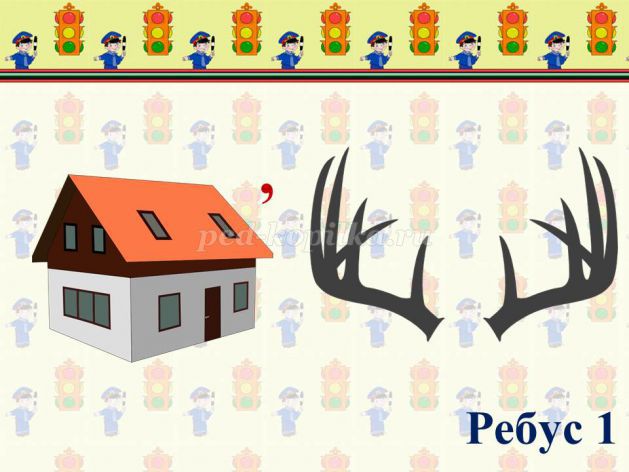 (дорога)Учимся переходить дорогу
Чтоб аварий избегать.
Надо строго соблюдать
Правила движения
И нормы поведения.
Вы запомните, друзья.
На дороге нам нельзя
Бегать, прыгать и скакать
И с мячом в футбол играть.
И не думайте напрасно.
Что здесь вовсе не опасно.
Изучайте понемногу, как переходить дорогу.
(Виктор Верёвка)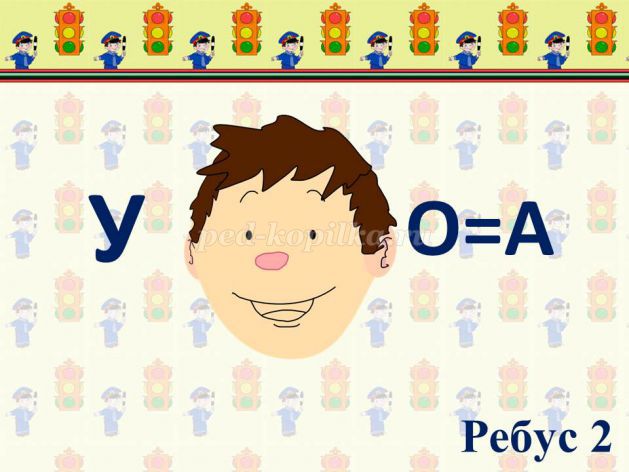 УлицаМоя улица
Здесь на посту в любое время
Дежурит ловкий постовой.
Он управляет сразу всеми,
Кто перед ним на мостовой.
Никто на свете так не может
Одним движением руки
Остановить поток прохожих
И пропустить грузовики.
(С. Михалков)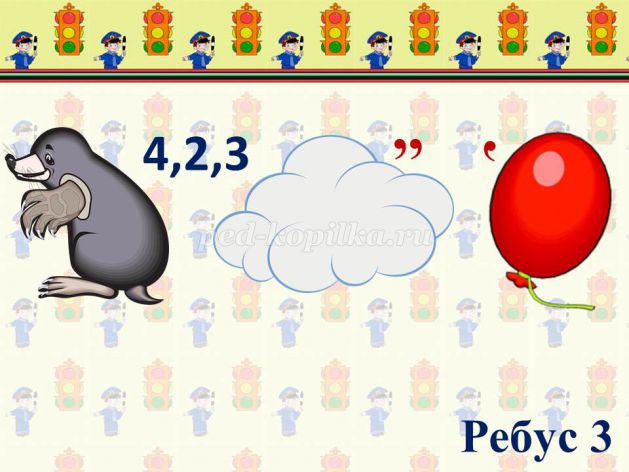 Тротуар
Для машины, знают все,
Есть дороги, есть шоссе.
Помнит также мал и стар,
Пешеходам – тротуар.
Я иду по тротуару,
Я гуляю не спеша.
И прогулка не опасна,
И погода хороша.
(Наталья Мигунова)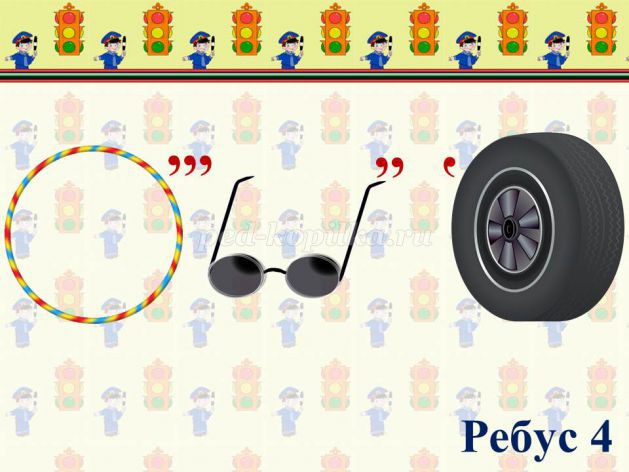 Обочина
Тротуар не бесконечен.
Если с ним не по пути,
Можно транспорту навстречу
По обочине идти.
(О. Емельянова)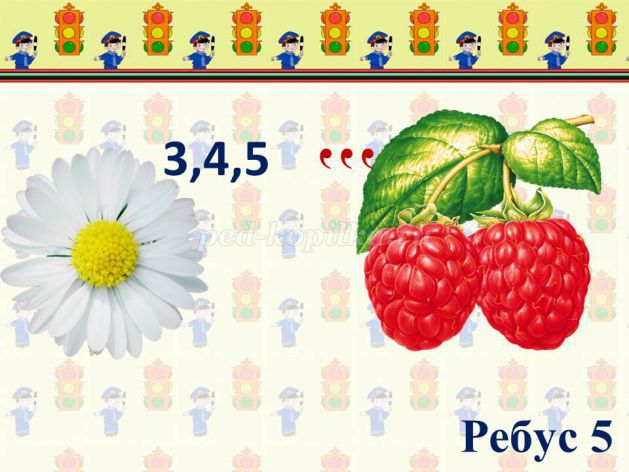 Машина
Легковой автомобиль
По дороге мчится.
А за ним густая пыль
Тучею клубится.
(М. Погарский)3 станция «В гостях у сказки»(по одному за каждый правильный ответ)- Прочитайте отрывок и назовите литературное произведение и его автора.1. На площади катались множество детей. Те, кто были посмелее, привязывали свои санки к крестьянским саням и уезжали, таким образом, довольно далеко. Веселье так и кипело. В самый разгар его откуда-то прикатили большие сани, выкрашенные в белый цвет. Сани объехали кругом площади два раза; мальчик живо привязал к ним свои санки и покатил. (Г.Х.Андерсен «Снежная королева»)2.Однажды на трамвае
Он ехал на вокзал.
И, двери открывая,
Вожатому сказал:
"Глубокоуважаемый,
Вагоноуважатый!
Вагоноуважаемый!
Глубокоуважатый!
Во что бы то ни стало
Мне надо уходить.
Нельзя ли у трамвала
Вокзай остановить!"
(С.Я.Маршак «Вот какой «рассеянный»)3. Этот автомобиль работал на газированной воде с сиропом. Посреди машины было устроено сидение для водителя, а перед ним помещался бак с газированной водой. Газ из бака проходил по трубке в медный цилиндр и толкал железный поршень... Такие газированные автомобили были очень распространены среди коротышек. (Н.Н.Носов «Приключения Незнайки и его друзей»)4. Тем временем король, проезжая мимо, заметил по пути прекрасный замок, и пожелал войти туда. Кот услыхал, как гремят по подъемному мосту колеса королевской кареты и, выбежав навстречу, сказал королю: «Добро пожаловать в замок, ваше величество!» (Шарль Перро «Кот в сапогах»)4 станция  «Транспорт из мультфильмов»(за каждое правильно угаданное слово выставляется 1 балл)А теперь мы проверим, как вы знаете виды сказочных транспортных средств.На чем поехал в Ленинград человек рассеянный с улицы Бассейной? (Поезд)При помощи какого транспорта передвигались Бременские музыканты? (Телега запряженная ослом)Ехали медведи на велосипеде, а за ним комарики ….на чем летали комарики? (на воздушном шарике)Кто путешествовал в мультфильме «Чунга-Чанга?» (Кораблик)На чем летал Барон Мюнхгаузен? (на ядре)В чем плыли по морю царица со своим младенцем в сказке о царе Салтане? (в бочке)На чем перебиралась «Золушка» к царю во дворец? (в карете)Какого сказочного героя - транспортное средство наказывали за частые опоздания из-за любви к природе, к пению птиц (Паровозик из Ромашково)На каком виде транспорта ехали Чебурашка, Шапокляк и Крокодил Гена в мультфильме «Чебурашка и крокодил Гена»? (Голубой вагон)На чем летает Дед Мороз (на санях с волшебными оленями) 5 станция «Чудо-  дорога»(На данном этапе участники должны разгадать загадки)В данном конкурсе можно заработать 6 баллов - по 1 баллу за каждый правильный ответ.Что за чудо этот дом!
Пассажиров много в нём.
Обувь носит из резины
И питается бензином.
(Автобус)Тихо ехать нас обяжет,
Поворот вблизи покажет
И напомнит, что и как,
Вам в пути…
(Дорожный знак).Эту ленту не возьмешь
И в косичку не вплетешь.
На земле она лежит,
Транспорт вдоль по ней бежит.
(Дорога)Две дороги долго шли
И друг к дружке подошли.
Ссориться не стали,
Пересеклись и дальше побежали.
Что это за место,
Всем нам интересно.
(Перекресток)Наш автобус ехал-ехал,
И к площадочке подъехал.
А на ней народ скучает,
Молча транспорт ожидает.
(Остановка)Рядышком с шоссе лежит,
По ней транспорт не бежит.
Ну а если вдруг беда,
То съезжают все сюда.
(Обочина)6 станция «Что это за знак?»(по 1 баллу за правильный ответ)На этом этапе ребята должны угадать, что это за дорожный знак».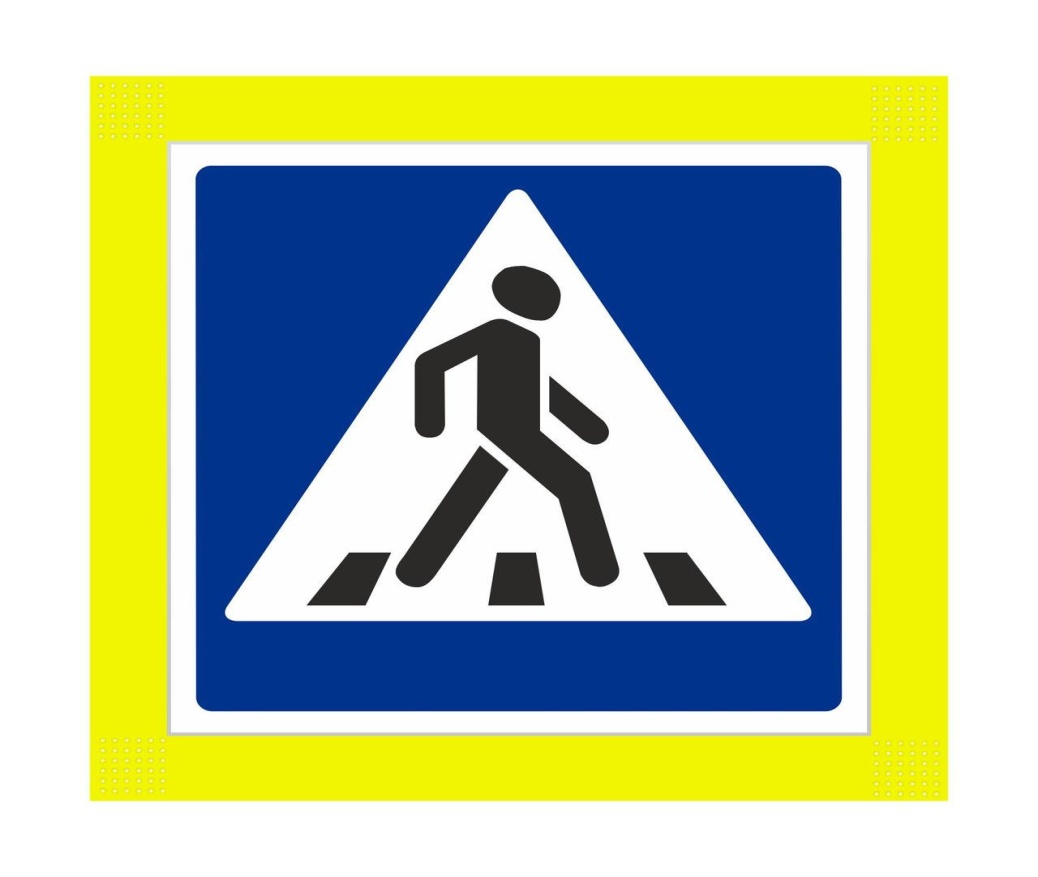 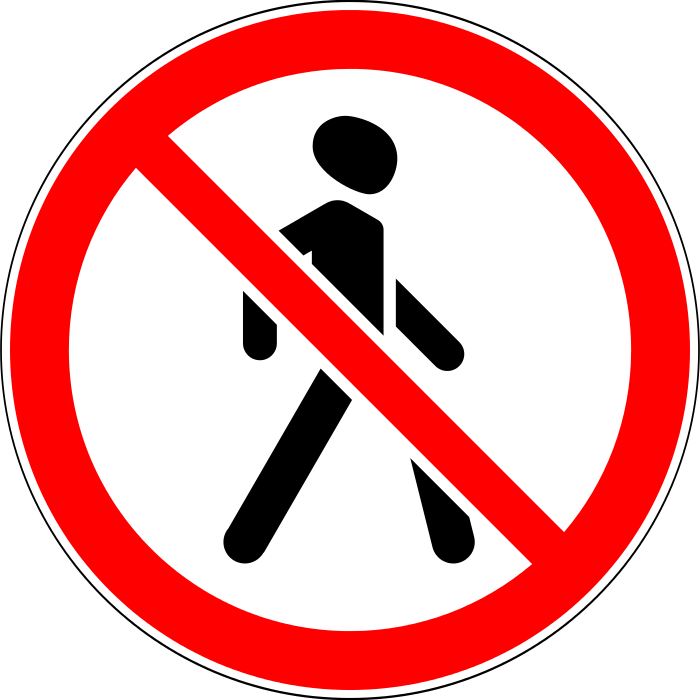 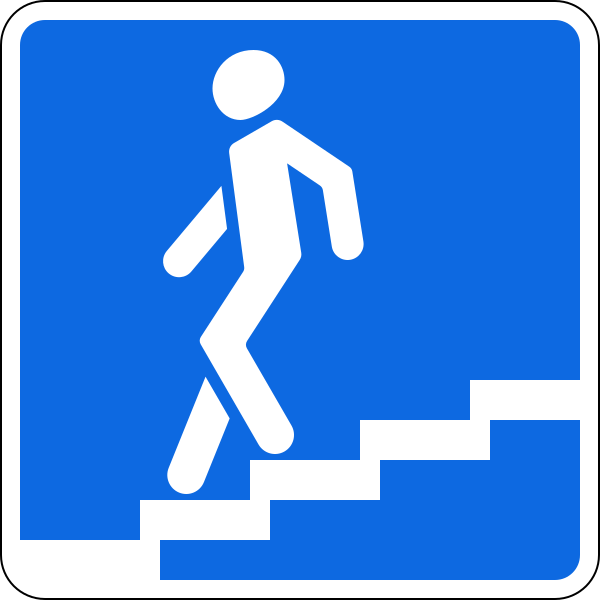 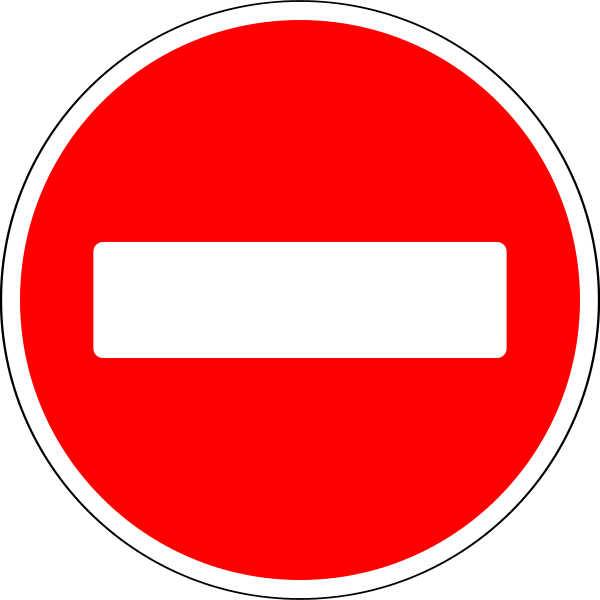 7 станция «Неизвестный знак. (Собери знак из частей)»(В данном конкурсе можно заработать 6 баллов - по 2 балла за каждый знак)Игроки собирают из предложенных деталей дорожные знаки и называют их8  станция «Пословицы»На данном этапе надо соединить половинки пословиц.За каждую пословицу 1 балл.Тише едешь, дальше будешь.Знай правила движения, как таблицу умножения.Осторожность - мать безопасностиСидя на колесе, думай, что под колесом.Кто знает дорогу, тот не спотыкается.С хорошим попутчиком и дорога короче.Ехали прямо, да попали в яму.Езжай куда думаешь, и думай,куда едешь.9  станция «Чудесный мешочек»(1 балл за каждый верный)На этой станции детям предлагается вытянуть из «чудесного мешочка» любой предмет и объяснить его назначение при оказании помощи пострадавшим в ДТП.Йод;Раствор бриллиантовой зелени;валидол (успокоительное средство)Анальгин (при болях);Нашатырный спирт,бинт;лейкопластырь,активированный уголь.10 станция «Задачи по ПДД»За правильный ответ по одному баллу1. Во дворе Федя встретил своего друга Сашу. Саша предложил ему: «Хочешь на «зебру» посмотреть?» Саша схватил Федю за руку, поспешил к дороге, где ездили машины.- Как вы думаете, почему мальчики пошли смотреть «зебру» не в зоопарк, а на улицу?- Для чего она нужна?2. Каждый раз, когда мы подходили к оживленному перекрестку, нас всегда встречает …. То зеленым светит, то красным засияет. Для чего этот предмет находится на перекрестке?3. Как только выпал снег. А Федя взял санки и побежал к горке, горка совсем рядом - у дороги. Влез Федя на горку, сел на санки и - помчался вниз…! Но вдруг неожиданно из-за поворота выскочила машина…- Как ты думаешь, что могло случиться?- Где можно кататься на санках, лыжах, коньках?4. Может быть, ты отгадаешь загадку? Загадка была такая:«Какой островок находится на суше»5. Федя с друзьями играл в футбол. Место для игры выбрали недалеко от улицы. Федя так увлекся игрой, что не заметил, как с мячом оказался вне поля. Удар! И мяч полетел, только не в ворота, а прямо на улицу. Мальчик бросился за ним…- Что может случиться с Федей?- Скажите, где можно играть с мячом?РефлексияПодведение итогов и награждение победителей.Победителем квест-игры в командном зачете становится команда, которая пройдет маршрут максимально быстро (фиксируется общее время от начала и до конца) и наберет наиболее большее количество баллов за выполненные задания на игровых точках (остановках).По итогам квест-игры будут определены победители. Командам-участникам будут вручены медали за участие.ПриложениеЛитератураВ.А. Амелина «Справочник классного руководителя по ПДД», Москва, «Глобус», 2006 г.Е.Ю.Лавлинская «Изучаем дорожного движения», Волгоград, «Учитель», 2007 г.В.В.Шумилова «Профилактика детского дорожно-транспортного травматизма в начальной школе», Волгоград, «Учитель», 2007 г.Р.Ш.Ахмадиева «Обучение младших школьников правилам безопасного поведения на дороге», Казань, ГУ «НЦ БЖД», 2009 г.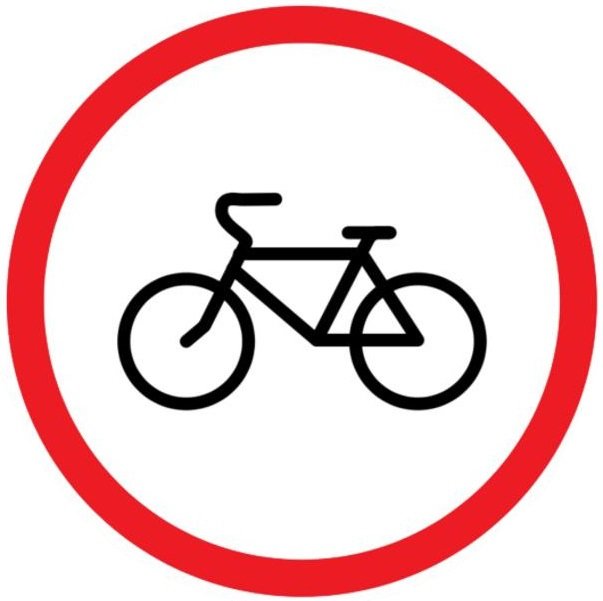 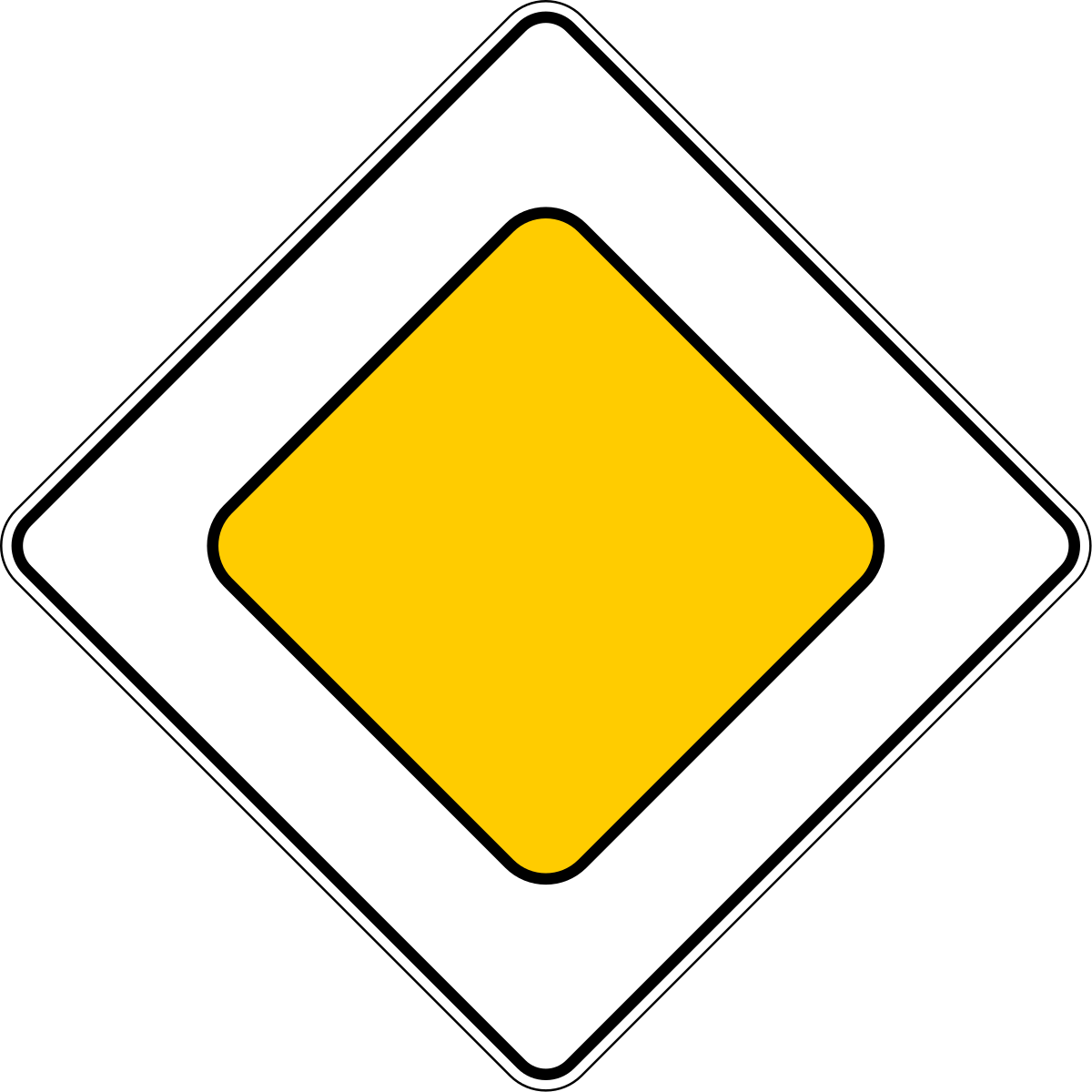 Тише едешь,тот не спотыкается.Знай правила движения,да попали в яму.Осторожность - .дальше будешь.Сидя на колесе,дорога короче.Кто знает дорогу,и думай,куда едешь.С хорошим попутчиком икак таблицу умножения.Ехали прямо, да попали в яму.думай, что под колесом.Езжай куда думаешь, и думай,куда едешь.мать безопасности.